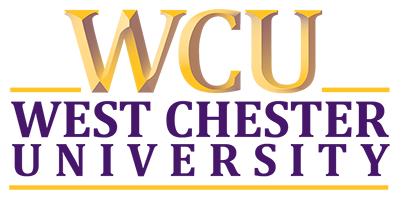 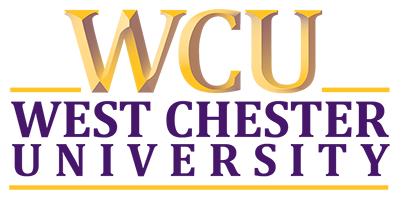 LEARNING GOLF THROUGH BLOOM’S TAXONOMYRemember: Recall Facts and Basic Concepts (Co-curricular Milestone 1 Program)Student lists/recalls the elements of golfElement Examples: Golf course, a golf bag, iron numbers, payment, towel, tees, attire, game rules, golf cart, golf cart etiquette, other golfers, scorecard, golf ball, golf stance, flag, hole, sand trap, fairway, be quiet when someone is up, iron numbers, allow other golfers to pass throughUnderstand: Explain Ideas or Concepts (Co-curricular Milestone 1 Program)Student describes the elements of golfDescription Examples: A tee goes in the ground, the ball sits on it, uses of irons, the flag can be removed from the hole when…, a par is the average number of hits it takes to get the ball in the hole, the expectations for golf attire are…Apply: Use Information in New Settings (Co-curricular Milestone 2 & 3 Program)Student practices golfPractice Examples: swinging, aiming, placing tee, putting, driving the golf cart, dressing appropriatelyAnalyze: Draw Connections Among Ideas (Co-curricular Milestone 2 & 3 Program)Student runs golf testsTest examples: categorize irons, test stances and swings, reflect on the differences between courses, determine what works best for themEvaluate: Justify a Stand or Decision (Co-curricular Milestone 4 Program)Student assigns value to their analysisValue examples: makes a case for/against golf rules, critiques golf ball and iron brands, prioritizes the order of the team members in order to maximize successCreate: Produce a New or Original Work (Co-curricular Milestone 4 Program)Student creates something new based on what they have learnedExamples: develops new sport based off of golf, coaches/teaches others, develops a model for a new course, designs a new golf club, authors a book on golf, creates an instructional golf videoPRACTICEAs a result of ______________________, participants will be able to:FINALIZING LEARNING OUTCOMESThe ABCD format includes four components of a learning outcome:AudienceBehaviorConditionDegreeExample: As a result of golf practice, students will be able to select the appropriate golf club for seven out of nine holes. DEMONSTRATING STUDENT LEARNINGArtBlog post(s)PapersPresentationsRecitalsReflectionsSkitsSports practiceWorksheetsWritten or oral plansASSESSING STUDENT LEARNINGFocus Group InterviewsIndividual InterviewsObservation formsRubricsSurveysTestsCREATING YOUR ASSESSMENT PLANProgram Title: 																Overall Program Level:						CO-CURRICULAR LEARNING GOALSCivic EngagementEncompasses actions wherein individuals participate in activities of personal, political, and public concern that are both individually life enriching and socially beneficial to the community.CommunicationThe exchange of information orally, non-verbally and in writing, with individuals, groups and external audiences using multiple modes, including technology and related applications.Critical ThinkingA habit of mind characterized by the comprehensive exploration of issues, ideas, artifacts, and events before accepting or formulating an opinion or conclusion.Integrative LearningAn understanding and disposition that a student builds across their personal, curricular, and co-curricular lives, from making simple connections among ideas and experiences to synthesizing and transferring learning to new and complex situations.Intercultural FluencyValuing, respecting and learning from people with diverse backgrounds (e.g., ability, age, culture, economic status, education level, ethnicity, gender, nationality, race, religion, sexual orientation). The individual demonstrates openness, inclusiveness, sensitivity, and the ability to interact respectfully with all people and understand individual differences.Personal DevelopmentIncludes both intra- and inter-personal elements. Intra-personal development refers to an individual's self-understanding in the extent to which the engage in selecting and living by their personal values and beliefs.  Inter-personal development refers to an individual’s ability to build and maintain meaningful and healthy relationships, work collaboratively, and lead others. Problem Solving The process of designing, evaluating, and implementing a strategy to answer a question or achieve a desired goal.Co-curricular Program Level Bloom’s TaxonomyCategorize the learning outcomes above into the appropriate milestone. Milestone 1RememberMilestone 1UnderstandMilestone 2 & 3ApplyMilestone 2 & 3AnalyzeMilestone 4EvaluateMilestone 4CreateLearning OutcomesBloom’s TaxonomyCo-curricular MilestoneCo-curricular Learning GoalStudents will demonstrate learning through:Student learning will be assessed through:The following question will be used to assess student learning: